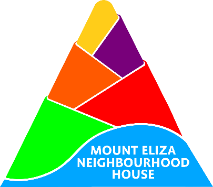 MEMBERSHIP RENEWAL FORM 2019/20
1st July 2019 to 30th June 2020
Please Note: Membership renewals should be paid no later than July 31st 2019. 
Re-application is required for Membership renewals paid after the July 31st 2019.Payments may be via cash, cheque, credit card or EFTPOS payments can be taken over the phone. Cheques are to be made out to ‘Mount Eliza Neighbourhood House’.•	In Person: Monday to Friday 9am – 4pm 
90-100 Canadian Bay Rd, Mount Eliza•	By Post: Attention Secretary, Mount Eliza Neighbourhood House 
PO Box 130 Mount Eliza 3930•	By Phone: (03) 9787 8160•	By direct deposit: BSB No: 633 000	Account No: 144717816
Please put the first three letters of your surname in the reference line and return the form to MENH e.g. SMI/membership
Member nameMember nameAddressAddressTel.Tel.EmailEmailDo you wish to be added to our email list?Yes       NoAnnual Membership Fee$10.00Voluntary Donation (Please enter amount)$ 							                TOTAL$Mount Eliza Neighbourhood House uses information contained in this form for our membership register, reporting, statistical and planning purposes. I understand that the Mount Eliza Neighbourhood House collects and maintains information in accordance with the Victorian Privacy Act 2000. I agree to comply with Mount Eliza Neighbourhood House’s Code of Conduct.Mount Eliza Neighbourhood House uses information contained in this form for our membership register, reporting, statistical and planning purposes. I understand that the Mount Eliza Neighbourhood House collects and maintains information in accordance with the Victorian Privacy Act 2000. I agree to comply with Mount Eliza Neighbourhood House’s Code of Conduct.Signature ______________________________________________   Date:  _____/_____/______Signature ______________________________________________   Date:  _____/_____/______Office use onlyDate paidPayment 
methodAdded to 
membership databaseAdded to 
mailchimp